Publicado en Madrid el 08/03/2019 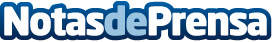 Día internacional de la mujer y 365 días para una igualdad real y efectiva ARHOE presenta, con motivo del Día Internacional de la Mujer, un decálogo de medidas concretas para mejorar la conciliación, la corresponsabilidad y la igualdad en nuestro paísDatos de contacto:Arancha RuizComunicacion917034265Nota de prensa publicada en: https://www.notasdeprensa.es/dia-internacional-de-la-mujer-y-365-dias-para Categorias: Nacional Sociedad Solidaridad y cooperación Recursos humanos http://www.notasdeprensa.es